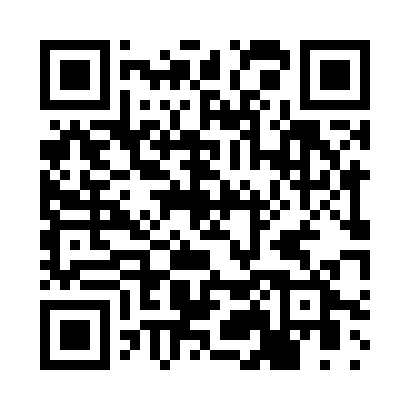 Prayer times for Afissos, GreeceWed 1 May 2024 - Fri 31 May 2024High Latitude Method: Angle Based RulePrayer Calculation Method: Muslim World LeagueAsar Calculation Method: HanafiPrayer times provided by https://www.salahtimes.comDateDayFajrSunriseDhuhrAsrMaghribIsha1Wed4:476:281:246:198:219:572Thu4:456:271:246:198:229:583Fri4:436:261:246:208:239:594Sat4:426:251:246:208:2410:015Sun4:406:241:246:218:2510:026Mon4:386:231:246:218:2610:047Tue4:376:221:246:228:2710:058Wed4:356:201:246:228:2810:069Thu4:346:191:246:238:2910:0810Fri4:326:181:246:238:3010:0911Sat4:316:171:246:248:3110:1012Sun4:296:161:246:248:3110:1213Mon4:286:151:246:258:3210:1314Tue4:266:151:246:258:3310:1515Wed4:256:141:246:268:3410:1616Thu4:246:131:246:268:3510:1717Fri4:226:121:246:278:3610:1918Sat4:216:111:246:278:3710:2019Sun4:206:101:246:288:3810:2120Mon4:186:101:246:288:3910:2321Tue4:176:091:246:298:4010:2422Wed4:166:081:246:298:4010:2523Thu4:156:071:246:308:4110:2624Fri4:146:071:246:308:4210:2825Sat4:136:061:246:318:4310:2926Sun4:126:061:246:318:4410:3027Mon4:116:051:256:328:4410:3128Tue4:106:041:256:328:4510:3229Wed4:096:041:256:338:4610:3330Thu4:086:041:256:338:4710:3531Fri4:076:031:256:348:4710:36